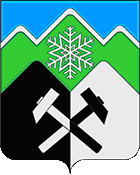 КЕМЕРОВСКАЯ ОБЛАСТЬ - КУЗБАСС
ТАШТАГОЛЬСКИЙ МУНИЦИПАЛЬНЫЙ РАЙОН
АДМИНИСТРАЦИЯ«ТАШТАГОЛЬСКОГО МУНИЦИПАЛЬНОГОРАЙОНА»ПОСТАНОВЛЕНИЕ(ПРОЕКТ)от «     » мая 2022 №     -пО внесении изменений в постановление администрации Таштагольского муниципального района от 29.10.2022 № 1327-п «Об утверждении Порядка исполнения бюджета Таштагольского муниципального района по расходам, источникам финансирования дефицита бюджета Таштагольского муниципального района, принятия бюджетных обязательств и санкционирования оплаты денежных обязательств получателей средств бюджета Таштагольского муниципального района и администраторов источников финансирования дефицита бюджета Таштагольского муниципального района»В соответствии со статьей 5 Федерального закона от 02.07.2021 № 360-ФЗ «О внесении изменений в отдельные законодательные акты Российской Федерации», в целях совершенствования нормативно-правового регулирования в сфере бюджетных отношений администрация Таштагольского муниципального района постановляет:1. Внести в Порядок исполнения бюджета Таштагольского муниципального района по расходам, источникам финансирования дефицита бюджета Таштагольского муниципального района, принятия бюджетных обязательств и санкционирования оплаты денежных обязательств получателей средств бюджета Таштагольского муниципального района и администраторов источников финансирования дефицита бюджета Таштагольского муниципального района, утвержденный постановлением администрации Таштагольского муниципального района от 29.10.2021 № 1327-п (далее – Порядок) следующие изменения:1.1. Подпункт 15 пункта 4.3. изложить в новой редакции:«15) реквизитов (тип, номер, дата) документа, подтверждающего возникновение денежного обязательства при поставке товаров (товарная накладная и (или) акт приемки-передачи, и (или) счет-фактура, и (или) универсальный передаточный акт (документ) и (или) документ о приемке), при выполнении работ, оказании услуг (акт выполненных работ (оказанных услуг) и (или) счет, и (или) счет-фактура, и (или) универсальный передаточный акт (документ), и (или) документ о приемке, номер и дата исполнительного документа (исполнительный лист, судебный приказ), иных документов, подтверждающих возникновение соответствующих денежных обязательств, предусмотренных графой 3 Перечня документов (далее – документы, подтверждающие возникновение денежных обязательств), за исключением реквизитов документов, подтверждающих возникновение денежных обязательств в случае осуществления авансовых платежей в соответствии с условиями договора (муниципального контракта), внесения арендной платы по договору (муниципальному контракту), за исключением документов, указанных в пунктах 5, 8 и строках 6-9, 12-15, 20-21 пункта 11 графы 3 Перечня документов;»; 1.2. Пункт 4.8 дополнить абзацем вторым следующего содержания:«Для подтверждения денежного обязательства, возникшего по бюджетному обязательству, обусловленному муниципальным контрактом, заключенным по результатам проведения электронных процедур, закрытых электронных процедур, получатели средств бюджета Таштагольского муниципального района представляют в Управление копию электронного документа о приемке, подписанного в единой информационной системе в соответствии с частью 13 статьи 94 Федерального закона от 5 апреля 2013 г. № 44-ФЗ «О контрактной системе в сфере закупок, товаров, работ, услуг для обеспечения государственных и муниципальных нужд.».2. Пресс-секретарю Главы Таштагольского муниципального района (М.Л. Кустова) разместить настоящее постановление на официальном сайте Администрации «Таштагольского муниципального района» в информационно-телекоммуникационной сети Интернет.  3.  Контроль за исполнением настоящего постановления возложить на первого заместителя Главы Таштагольского муниципального района С.Е. Попова.  4. Настоящее постановление вступает в силу с момента подписания.Глава Таштагольскогомуниципального района                                                                       А.Г. Орлов